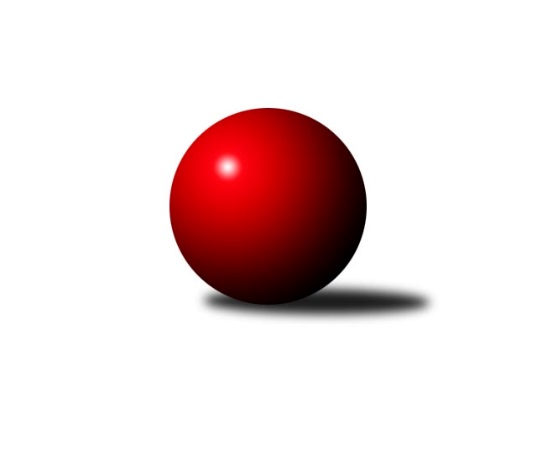 Č.19Ročník 2021/2022	12.3.2022Nejlepšího výkonu v tomto kole: 2517 dosáhlo družstvo: TJ Lomnice BKrajský přebor KV 2021/2022Výsledky 19. kolaSouhrnný přehled výsledků:TJ Lomnice B	- Slovan KV C	14:2	2517:2265		12.3.SKK K.Vary B 	- Sokol Teplá	12:4	2505:2474		12.3.TJ Šabina 	- TJ Jáchymov B	10:6	2484:2420		12.3.Kuželky Aš B	- TJ Lomnice D	12:4	2409:2314		12.3.TJ Lomnice C	- Kuželky Aš C	14:2	2413:2319		12.3.Tabulka družstev:	1.	TJ Lomnice B	17	14	1	2	194 : 78 	 	 2543	29	2.	Kuželky Aš B	17	14	1	2	188 : 84 	 	 2505	29	3.	TJ Lomnice C	17	12	1	4	178 : 94 	 	 2447	25	4.	TJ Šabina	17	12	0	5	183 : 89 	 	 2518	24	5.	Slovan KV C	18	8	3	7	144 : 144 	 	 2412	19	6.	Sokol Teplá	18	6	2	10	139 : 149 	 	 2432	14	7.	Kuželky Aš C	17	5	2	10	110 : 162 	 	 2375	12	8.	Loko Cheb C	17	5	1	11	97 : 175 	 	 2323	11	9.	SKK K.Vary B	17	4	2	11	96 : 176 	 	 2253	10	10.	TJ Jáchymov B	17	3	3	11	94 : 178 	 	 2337	9	11.	TJ Lomnice D	18	3	2	13	97 : 191 	 	 2383	8Podrobné výsledky kola:	 TJ Lomnice B	2517	14:2	2265	Slovan KV C	Zuzana Kožíšková	 	 197 	 211 		408 	 2:0 	 390 	 	216 	 174		Miroslav Handšuh	Zdeněk Chvátal	 	 191 	 206 		397 	 0:2 	 405 	 	201 	 204		Jiří Šafr	Hubert Guba	 	 218 	 226 		444 	 2:0 	 326 	 	180 	 146		Jaroslava Chlupová	Tereza Štursová	 	 218 	 201 		419 	 2:0 	 369 	 	154 	 215		Hedvika Besedová	Lucie Vajdíková	 	 198 	 228 		426 	 2:0 	 402 	 	206 	 196		Pavlína Stašová	Rudolf Štěpanovský	 	 202 	 221 		423 	 2:0 	 373 	 	184 	 189		Martina Sobotkovározhodčí: Jiří GubaNejlepší výkon utkání: 444 - Hubert Guba	 SKK K.Vary B 	2505	12:4	2474	Sokol Teplá	Blanka Martinková	 	 220 	 202 		422 	 0:2 	 447 	 	232 	 215		Miroslava Poláčková	Libor Kupka	 	 204 	 222 		426 	 2:0 	 383 	 	191 	 192		Luboš Axamský	Jiří Gabriško	 	 167 	 196 		363 	 0:2 	 429 	 	228 	 201		Jiří Tauber	Pavel Pazdera	 	 218 	 212 		430 	 2:0 	 414 	 	207 	 207		Jiří Velek	Václav Zeman	 	 228 	 231 		459 	 2:0 	 420 	 	212 	 208		Petr Tauber	Josef Ženíšek	 	 203 	 202 		405 	 2:0 	 381 	 	182 	 199		Miroslav Pešťákrozhodčí: Pavel PazderaNejlepší výkon utkání: 459 - Václav Zeman	 TJ Šabina 	2484	10:6	2420	TJ Jáchymov B	Pavel Kučera	 	 195 	 176 		371 	 0:2 	 417 	 	212 	 205		Ladislav Martínek	Marek Zvěřina	 	 194 	 222 		416 	 0:2 	 420 	 	208 	 212		Stanislav Pelc	Eduard Seidl	 	 220 	 230 		450 	 2:0 	 403 	 	216 	 187		Vlastimil Čegan	Jiří Beneš ml.	 	 201 	 173 		374 	 0:2 	 422 	 	195 	 227		Jiří Šeda	František Seidl	 	 222 	 223 		445 	 2:0 	 381 	 	190 	 191		Vladimír Maxa	Jaromír Černý	 	 212 	 216 		428 	 2:0 	 377 	 	211 	 166		Martin Bezouškarozhodčí: Jaromír ČernýNejlepší výkon utkání: 450 - Eduard Seidl	 Kuželky Aš B	2409	12:4	2314	TJ Lomnice D	František Mazák ml. *1	 	 179 	 179 		358 	 0:2 	 374 	 	187 	 187		Lucie Maněnová	Dagmar Jedličková	 	 195 	 201 		396 	 2:0 	 359 	 	181 	 178		Libuše Korbelová	Luděk Kratochvíl	 	 200 	 221 		421 	 2:0 	 348 	 	172 	 176		Helena Pollnerová *2	Vladislav Urban	 	 196 	 215 		411 	 2:0 	 387 	 	203 	 184		Hanuš Slavík	Václav Pilař	 	 213 	 225 		438 	 2:0 	 428 	 	214 	 214		Albert Kupčík	Václav Veselý	 	 208 	 177 		385 	 0:2 	 418 	 	204 	 214		Filip Maňákrozhodčí: Václav Pilařstřídání: *1 od 51. hodu Radovan Duhai, *2 od 1. hodu Josef ZvěřinaNejlepší výkon utkání: 438 - Václav Pilař	 TJ Lomnice C	2413	14:2	2319	Kuželky Aš C	Jiří Flejšar	 	 224 	 193 		417 	 2:0 	 404 	 	220 	 184		Jitka Laudátová	Petr Lidmila	 	 199 	 197 		396 	 2:0 	 380 	 	187 	 193		Ivona Mašková	Xenie Sekáčová	 	 212 	 181 		393 	 2:0 	 392 	 	193 	 199		Ota Laudát	Petr Janda	 	 188 	 224 		412 	 2:0 	 354 	 	190 	 164		Václav Mašek	Monika Maněnová	 	 163 	 215 		378 	 2:0 	 369 	 	167 	 202		Dominik Kopčík	Přemysl Krůta	 	 214 	 203 		417 	 0:2 	 420 	 	217 	 203		Vladimír Veselý ml.rozhodčí: Růžena KovačíkováNejlepší výkon utkání: 420 - Vladimír Veselý ml.Pořadí jednotlivců:	jméno hráče	družstvo	celkem	plné	dorážka	chyby	poměr kuž.	Maximum	1.	Martina Pospíšilová 	Kuželky Aš B	438.24	294.3	143.9	6.0	6/6	(476)	2.	Jiří Guba 	TJ Lomnice B	437.31	295.9	141.4	5.6	4/6	(460)	3.	František Seidl 	TJ Šabina 	435.64	292.6	143.1	4.5	5/6	(494)	4.	Eduard Seidl 	TJ Šabina 	431.03	290.2	140.9	3.8	5/6	(475)	5.	Zuzana Kožíšková 	TJ Lomnice B	431.02	292.1	138.9	6.0	6/6	(453)	6.	Hubert Guba 	TJ Lomnice B	430.57	288.1	142.4	3.7	6/6	(494)	7.	Lucie Vajdíková 	TJ Lomnice B	429.91	294.8	135.1	5.5	6/6	(452)	8.	Miroslav Pešťák 	Sokol Teplá	427.81	298.9	128.9	5.6	6/7	(455)	9.	Albert Kupčík 	TJ Lomnice D	426.96	288.1	138.8	6.1	7/7	(450)	10.	Tomáš Seidl 	TJ Šabina 	426.94	295.4	131.5	5.9	6/6	(488)	11.	Tereza Štursová 	TJ Lomnice B	424.23	298.0	126.3	6.0	4/6	(446)	12.	Václav Pilař 	Kuželky Aš B	422.65	296.6	126.1	7.8	6/6	(458)	13.	Stanislav Pelc 	TJ Jáchymov B	422.23	296.6	125.6	8.3	7/7	(456)	14.	Miroslava Poláčková 	Sokol Teplá	421.86	291.2	130.6	6.8	7/7	(447)	15.	Luděk Stríž 	Slovan KV C	421.71	296.1	125.6	7.5	7/7	(472)	16.	Pavel Přerost 	TJ Lomnice B	421.17	285.6	135.6	7.6	5/6	(462)	17.	Přemysl Krůta 	TJ Lomnice C	419.83	294.5	125.3	7.6	5/5	(438)	18.	Miroslav Handšuh 	Slovan KV C	419.46	284.9	134.5	5.9	6/7	(468)	19.	Vladislav Urban 	Kuželky Aš B	418.75	292.6	126.2	8.0	5/6	(455)	20.	Jiří Beneš  ml.	TJ Šabina 	418.27	285.9	132.4	7.4	6/6	(474)	21.	Jiří Šafr 	Slovan KV C	417.37	290.7	126.7	6.9	7/7	(453)	22.	Libor Kupka 	SKK K.Vary B 	417.22	297.6	119.7	7.6	4/6	(460)	23.	Luděk Kratochvíl 	Kuželky Aš B	417.19	288.2	129.0	5.9	4/6	(471)	24.	Jaromír Černý 	TJ Šabina 	416.17	288.4	127.8	7.2	6/6	(438)	25.	Jaroslav Solín 	Kuželky Aš B	416.03	289.0	127.1	6.5	5/6	(447)	26.	Jiří Flejšar 	TJ Lomnice C	414.05	287.1	126.9	7.8	5/5	(446)	27.	Pavlína Stašová 	Slovan KV C	412.18	295.7	116.5	8.1	6/7	(451)	28.	Václav Zeman 	SKK K.Vary B 	411.14	288.5	122.6	8.5	6/6	(459)	29.	Dagmar Jedličková 	Kuželky Aš B	407.38	282.8	124.6	7.2	5/6	(466)	30.	Petr Tauber 	Sokol Teplá	407.36	279.5	127.9	5.0	5/7	(442)	31.	Rudolf Štěpanovský 	TJ Lomnice B	406.90	285.5	121.4	7.7	5/6	(436)	32.	Marek Zvěřina 	TJ Šabina 	406.40	284.7	121.7	8.0	6/6	(432)	33.	Radek Plechatý 	TJ Lomnice D	405.70	289.1	116.6	9.4	5/7	(446)	34.	Jiří Velek 	Sokol Teplá	405.12	285.9	119.2	7.7	7/7	(433)	35.	Ota Maršát  ml.	Kuželky Aš C	405.10	286.1	119.1	9.9	5/7	(452)	36.	Růžena Kovačíková 	TJ Lomnice C	404.93	288.5	116.4	8.7	5/5	(417)	37.	Petr Janda 	TJ Lomnice C	404.79	282.3	122.5	7.7	4/5	(434)	38.	Monika Maněnová 	TJ Lomnice C	402.91	286.8	116.1	8.0	5/5	(450)	39.	Václav Veselý 	Kuželky Aš B	402.58	280.9	121.7	6.9	6/6	(467)	40.	Jiří Šeda 	TJ Jáchymov B	402.28	286.0	116.3	7.7	7/7	(422)	41.	Ladislav Martínek 	TJ Jáchymov B	401.80	282.1	119.8	9.3	5/7	(431)	42.	Luboš Axamský 	Sokol Teplá	401.72	277.0	124.7	5.5	7/7	(429)	43.	Helena Pollnerová 	TJ Lomnice D	401.41	283.0	118.5	10.8	7/7	(437)	44.	Hanuš Slavík 	TJ Lomnice D	401.00	284.6	116.4	9.4	5/7	(440)	45.	Gerhard Brandl 	TJ Šabina 	400.83	284.0	116.8	9.2	4/6	(436)	46.	Václav Mašek 	Kuželky Aš C	398.90	277.6	121.3	8.5	6/7	(424)	47.	Ota Laudát 	Kuželky Aš C	398.43	277.4	121.1	6.9	5/7	(450)	48.	Jitka Laudátová 	Kuželky Aš C	397.33	283.3	114.0	10.6	6/7	(426)	49.	Eva Nováčková 	Loko Cheb C	397.27	280.1	117.2	9.3	6/7	(463)	50.	Dominik Kopčík 	Kuželky Aš C	396.20	281.3	114.9	9.1	5/7	(433)	51.	Miroslava Boková 	Sokol Teplá	395.97	275.8	120.1	8.6	5/7	(440)	52.	Petr Lidmila 	TJ Lomnice C	394.53	278.9	115.6	11.4	4/5	(444)	53.	Vlastimil Čegan 	TJ Jáchymov B	390.91	275.6	115.3	10.5	7/7	(420)	54.	Ivona Mašková 	Kuželky Aš C	390.69	281.6	109.1	10.2	6/7	(436)	55.	Libuše Korbelová 	TJ Lomnice D	390.53	278.8	111.8	12.3	5/7	(441)	56.	Pavel Pazdera 	SKK K.Vary B 	389.50	272.7	116.8	9.7	4/6	(430)	57.	Vladimír Krýsl 	Loko Cheb C	388.38	279.8	108.6	10.2	7/7	(453)	58.	Hana Makarová 	TJ Jáchymov B	388.17	276.4	111.8	10.2	5/7	(423)	59.	Daniel Hussar 	Loko Cheb C	383.96	275.9	108.1	11.5	7/7	(445)	60.	Jana Hamrová 	Loko Cheb C	383.45	270.8	112.6	10.2	7/7	(448)	61.	Vladimír Veselý  ml.	Kuželky Aš C	383.24	280.3	103.0	11.1	6/7	(422)	62.	Lucie Maněnová 	TJ Lomnice D	378.70	272.9	105.8	11.6	7/7	(407)	63.	Jaroslava Chlupová 	Slovan KV C	377.80	265.3	112.5	11.2	5/7	(412)	64.	Jiří Mitáček  st.	SKK K.Vary B 	375.35	281.5	93.9	16.6	4/6	(406)	65.	Ivan Rambousek 	Loko Cheb C	372.45	269.1	103.4	13.4	7/7	(433)	66.	Jiří Gabriško 	SKK K.Vary B 	371.93	272.9	99.0	12.2	5/6	(423)	67.	Miroslav Špaček 	SKK K.Vary B 	370.86	270.9	99.9	11.9	6/6	(423)	68.	Blanka Martinková 	SKK K.Vary B 	365.44	265.3	100.1	14.4	5/6	(439)	69.	Martin Bezouška 	TJ Jáchymov B	365.17	264.7	100.5	9.9	6/7	(470)		Jiří Nováček 	Loko Cheb C	450.81	305.3	145.5	3.4	4/7	(499)		Markéta Kopčíková 	Kuželky Aš C	434.00	304.0	130.0	7.0	1/7	(434)		František Mazák  nejml.	Kuželky Aš B	425.00	303.0	122.0	5.0	1/6	(425)		Lubomír Hromada 	TJ Lomnice C	417.12	284.4	132.8	8.2	3/5	(450)		Jaromír Valenta 	Sokol Teplá	416.50	287.5	129.0	3.0	2/7	(420)		Jiří Tauber 	Sokol Teplá	416.38	291.5	124.9	5.6	4/7	(439)		Michaela Heidlerová 	TJ Lomnice D	415.00	300.0	115.0	10.0	1/7	(415)		Vít Veselý 	Kuželky Aš B	414.50	287.5	127.0	7.5	2/6	(424)		Vladimír Maxa 	TJ Jáchymov B	413.06	295.1	118.0	8.8	4/7	(444)		Filip Maňák 	TJ Lomnice D	412.25	281.9	130.3	5.6	4/7	(427)		Zdeněk Chvátal 	TJ Lomnice B	409.22	287.2	122.0	8.4	3/6	(461)		Jiří Bláha 	Kuželky Aš C	409.07	284.5	124.5	8.7	4/7	(451)		Štefan Mrenica 	TJ Jáchymov B	407.50	284.5	123.0	7.5	2/7	(425)		Václav Šnajdr 	SKK K.Vary B 	406.50	287.5	119.0	8.3	1/6	(438)		Robert Žalud 	Slovan KV C	405.44	284.3	121.1	8.4	4/7	(437)		Xenie Sekáčová 	TJ Lomnice C	399.63	283.9	115.7	9.0	3/5	(434)		František Živný 	TJ Jáchymov B	399.08	282.9	116.2	10.2	3/7	(407)		Josef Ženíšek 	SKK K.Vary B 	397.70	283.9	113.8	12.8	2/6	(421)		Josef Bílek 	Sokol Teplá	397.00	278.7	118.3	7.8	1/7	(414)		František Mazák  ml.	Kuželky Aš B	397.00	285.0	112.0	6.0	1/6	(397)		Miroslav Budil 	Loko Cheb C	393.92	293.0	100.9	12.1	4/7	(463)		Kateřina Hlaváčová 	Slovan KV C	393.78	282.9	110.9	12.4	3/7	(398)		Pavel Kučera 	TJ Šabina 	393.60	280.2	113.4	8.2	3/6	(445)		Iva Knesplová Koubková 	TJ Lomnice D	387.00	269.0	118.0	6.5	1/7	(401)		Martina Sobotková 	Slovan KV C	383.29	278.1	105.2	10.3	4/7	(453)		Rudolf Schimmer 	TJ Lomnice D	382.00	272.0	110.0	10.5	1/7	(396)		Petra Prouzová 	TJ Lomnice D	379.00	271.0	108.0	7.0	1/7	(379)		Adolf Klepáček 	Loko Cheb C	376.50	272.0	104.5	12.0	2/7	(380)		Jana Lukášková 	Sokol Teplá	373.60	260.6	113.0	9.0	3/7	(400)		Jana Čížková 	Sokol Teplá	369.00	273.0	96.0	11.0	1/7	(369)		Rostislav Milota 	Sokol Teplá	368.00	257.9	110.1	11.3	4/7	(403)		Hedvika Besedová 	Slovan KV C	367.67	256.3	111.3	13.4	4/7	(401)		Pavel Pokorný 	Loko Cheb C	363.00	264.7	98.3	14.3	3/7	(404)		Jaroslav Kovář 	TJ Jáchymov B	360.00	269.0	91.0	14.5	2/7	(362)		Václav Hlaváč  ml.	Slovan KV C	356.50	273.5	83.0	16.0	2/7	(379)		Jaroslav Stulík 	TJ Jáchymov B	355.94	261.7	94.3	13.8	4/7	(384)		Luboš Kožíšek 	TJ Lomnice D	350.00	273.0	77.0	19.0	1/7	(350)		Zdeňka Šultysová 	Slovan KV C	349.00	263.0	86.0	19.0	1/7	(349)		Josef Zvěřina 	TJ Lomnice D	346.83	256.8	90.0	18.2	3/7	(386)		Irena Balcarová 	SKK K.Vary B 	343.67	255.3	88.3	16.3	3/6	(364)		Vladimír Čermák 	SKK K.Vary B 	316.00	235.0	81.0	18.0	1/6	(316)Sportovně technické informace:Starty náhradníků:registrační číslo	jméno a příjmení 	datum startu 	družstvo	číslo startu1803	František Mazák ml.	12.03.2022	Kuželky Aš B	2x25654	Radovan Duhai	12.03.2022	Kuželky Aš B	1x
Hráči dopsaní na soupisku:registrační číslo	jméno a příjmení 	datum startu 	družstvo	Program dalšího kola:20. kolo			TJ Lomnice D - -- volný los --	19.3.2022	so	9:00	Kuželky Aš C - TJ Šabina 	19.3.2022	so	9:00	TJ Jáchymov B - SKK K.Vary B 	19.3.2022	so	9:00	Sokol Teplá - TJ Lomnice B	19.3.2022	so	15:00	Loko Cheb C - TJ Lomnice C	19.3.2022	so	17:00	Slovan KV C - Kuželky Aš B	Nejlepší šestka kola - absolutněNejlepší šestka kola - absolutněNejlepší šestka kola - absolutněNejlepší šestka kola - absolutněNejlepší šestka kola - dle průměru kuželenNejlepší šestka kola - dle průměru kuželenNejlepší šestka kola - dle průměru kuželenNejlepší šestka kola - dle průměru kuželenNejlepší šestka kola - dle průměru kuželenPočetJménoNázev týmuVýkonPočetJménoNázev týmuPrůměr (%)Výkon2xVáclav ZemanSKK K.Vary B4599xHubert GubaLomnice B112.084445xEduard SeidlTJ Šabina4505xEduard SeidlTJ Šabina111.514501xMiroslava PoláčkováSokol Teplá4473xVáclav ZemanSKK K.Vary B111.184597xFrantišek SeidlTJ Šabina4457xFrantišek SeidlTJ Šabina110.274458xHubert GubaLomnice B4441xMiroslava PoláčkováSokol Teplá108.284473xVáclav PilařKuželky Aš B4383xLucie VajdíkováLomnice B107.54426